REGULAMINPOWIATOWEGO KONKURSU MATEMATYCZNEGO„ROZMAITOŚCI MATEMATYCZNE”DLA UCZNIÓW KLAS VI-VIIISZKÓŁ PODSTAWOWYCH POWIATU WARSZAWSKIEGOW ROKU SZKOLNYM 2022/2023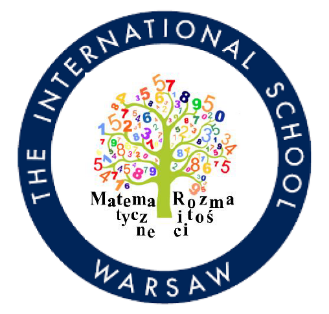 Organizatorem powiatowego konkursu matematycznego  „Rozmaitości Matematyczne” jest Podstawowa Szkoła Międzynarodowa The International School z siedzibą w Warszawie na ul. Jagielskiej 2, zwana dalej Organizatorem.Administratorem danych osobowych przetwarzanych w ramach konkursu jest Organizator. Dane osobowe przetwarzane w ramach konkursu mogą być udostępniane w formie publikacji w wersji papierowej i elektronicznej.Rozdział 1 Informacje ogólne§1. Niniejszy Regulamin określa szczegółowe wymagania i umiejętności dotyczące organizacji Powiatowego Konkursu Matematycznego „ROZMAITOŚCI MATEMATYCZNE” dla uczniów klas VI-VIII szkół podstawowych powiatu warszawskiego.§2. Ilekroć w niniejszym Regulaminie Przedmiotowym jest mowa o konkursie – rozumie się przez to Powiatowy Konkurs Matematyczny „ROZMAITOŚCI MATEMATYCZNE” dla uczniów klas VI-VIII szkół podstawowych powiatu warszawskiego.Rozdział 2 Cele Konkursu§3. Podstawowym celem konkursu jest rozwijanie motywacji uczestników do nauki matematyki oraz zapoznanie z formułą konkursu.Cele szczegółowe:odkrywanie i pogłębianie uzdolnień i kompetencji matematycznych wśród dzieci szkół podstawowych,Poszerzenie zakresu umiejętności matematycznych poprzez realizowanie treści wykraczających poza program nauczaniaRozwijanie umiejętności abstrakcyjnego myślenia oraz logicznego rozumowaniapromowanie zdolności dzieci,motywowanie do nauki poprzez współzawodnictwo,integrowanie dzieci z różnych szkół i placówek.Motywowanie nauczycieli do pracy z uczniem zdolnym.Rozdział 3 Organizacja Konkursu§4. Czas trwania i forma przeprowadzenia poszczególnych etapów Konkursu:Etap I  – wewnątrzszkolny zakończony rejestracją uczniów opisaną w Rozdziale 4, §6.Etap II – 60 minut, zadania zamknięte i otwarte, test wielokrotnego wyboru, Etap III – 75 minut, zadania zamknięte i otwarte, test jednokrotnego i test wielokrotnego wyboruEtap II konkursu odbędzie się w siedzibie Podstawowej Szkoły Międzynarodowej The International School, przy ul. Jagielskiej 2 w Warszawie dnia 2 marca 2023 r. Godzina konkursu zostanie przesłana na podany w formularzu rejestracyjnym adres e-mail uczestnika.Etap III konkursu odbędzie się w siedzibie Podstawowej Szkoły Międzynarodowej The International School, przy ul. Jagielskiej 2 w Warszawie, 23 marca 2023 r. Godzina rozpoczęcia konkursu zostanie przesłana na podany w formularzu rejestracyjnym adres e-mail uczestnika.W Etapie III wezmą udział uczniowie, którzy w etapie II uzyskali minimum 80% poprawnych odpowiedziUczniowie, którzy w etapie III uzyskali wynik na poziomie 90% lub wyższym otrzymują tytuł Laureata I miejsca Konkursu Rozmaitości Matematyczne. Uczniowie, którzy w etapie III uzyskali wynik na poziomie niższym niż 90% ale jednocześnie wyższym niż 70% otrzymują tytuł Laureata II miejsca Konkursu Rozmaitości Matematyczne.Uczniowie, którzy w etapie III uzyskali wynik na poziomie niższym niż 70% ale jednocześnie wyższym niż 50% otrzymują tytuł Laureata III miejsca Konkursu Rozmaitości Matematyczne.Uczniowie, którzy w etapie III uzyskali wynik na poziomie niższym niż 50% otrzymują dyplom za uczestnictwo w  Konkursie Rozmaitości Matematyczne.§5. Zasady organizacyjno-porządkowe:Na każdym etapie Konkursu zabrania się korzystania z wszelkich pomocy, w tym: z tablic, podręczników, książek oraz środków łączności (np. telefonów komórkowych) oraz jakichkolwiek urządzeń elektronicznych, na których można przechowywać informacje lub łączyć się z sieciami bezprzewodowymi.Na III etapie Konkursu uczeń może korzystać z brudnopisu (opieczętowana kartka opisana   jako   brudnopis).   Po   zakończeniu   pracy,   arkusz   zadań   wraz  z brudnopisem zostaje zwrócony Szkolnej Komisji Konkursowej lub Zespołowi Nadzorującemu. Brudnopis nie podlega sprawdzeniu.Przed rozpoczęciem rozwiązywania arkusza konkursowego uczeń ma obowiązek zapoznania się   z   instrukcją   znajdującą   się   na   pierwszej   stronie   arkusza. W przypadku stwierdzenia jakichkolwiek nieprawidłowości natychmiast zgłosić ten fakt przewodniczącemu komisji konkursowej.Podczas rozwiązywania zadań na III etapie Konkursu uczeń używa pióra lub długopisu z niebieskim lub czarnym wkładem. Uczeń nie może używać korektora, a błędne zapisy powinien przekreślić. Odpowiedzi udzielone ołówkiem nie podlegają ocenie.Na etapie II oraz etapie III obok każdego zadania podana jest maksymalna liczba punktów, którą można uzyskać za jego poprawne rozwiązanie.Na etapie III za zadania otwarte, za które można przyznać tylko jeden punkt, przyznaje się punkt wyłącznie za odpowiedź w pełni poprawną.Na etapie III uczeń otrzymuje 0 pkt za zadanie, gdy jednocześnie umieści odpowiedź prawidłową i błędną (dotyczy zadań zamkniętych z jedną poprawną odpowiedzią).Na etapie III uczeń nie powinien opuszczać sali, w której odbywa się Konkurs przed upływem określonego czasu, chyba że skończył rozwiązywać arkusz konkursowy.W sytuacjach wymagających wyjścia z sali, w której odbywa się Konkurs, uczeń poprzez podniesienie ręki zgłasza taką chęć i opuszcza salę pod opieką jednego z członków Komisji Konkursowej lub Zespołu Nadzorującego. Fakt ten zostaje odnotowany w protokole przebiegu danego etapu Konkursu.Rozdział 4Zgłoszenie do konkursu - Rejestracja§6.  W  celu  zgłoszenia  szkoły  do  udziału  w  konkursie  należy  wypełnić Kartę Zgłoszenia Ucznia i odesłać ją na adres e-mail: renata.dzierzanowska@internationalschool.pl  do 31 stycznia 2023 r. Zgłoszenia dotyczą uczniów wybranych przez nauczycieli matematyki podczas eliminacji wewnątrzszkolnych.Po dokonaniu rejestracji, szczegółowy plan przebiegu Konkursu zostanie wysłany na wskazany w formularzu adres e-mail.Rozdział 5Wykaz literatury obowiązującej uczestników§7.  Podstawowym źródłem informacji dla uczniów przystępujących do Konkursu są podręczniki szkolne i zeszyty ćwiczeń do matematyki (kl. VI – VIII) dopuszczone do użytku szkolnego oraz zbiory zadań dla uczniów szkół podstawowych, polecane przez nauczycieli – ze szczególnym uwzględnieniem zadań o charakterze problemowym.Rozdział 6Wykaz literatury stanowiącej pomoc dla nauczycieli§8. Rekomendowana jest następująca literatura uzupełniająca:Matematyczne gwiazdki,  Jerzy Bednarczuk, Joanna Bednarczuk, Wydawnictwo AksjomatNa olimpijskim szlaku, Zadania dla kółek matematycznych w szkołach podstawowych i gimnazjach, Henryk Pawłowski, Wydawnictwo TutorMatematyka. Zbiór zadań konkursowych dla klas 7–8. Część 1, Jerzy Janowicz, Wydawnictwo GWORozdział 6Postanowienia końcowe§9. W sprawach nieprzewidzianych w tym regulaminie, decyduje przewodniczący komisji konkursowej.